Look at the objects. Mark an X over the shorter object. Circle the longer object or underline the objects if they are the same length.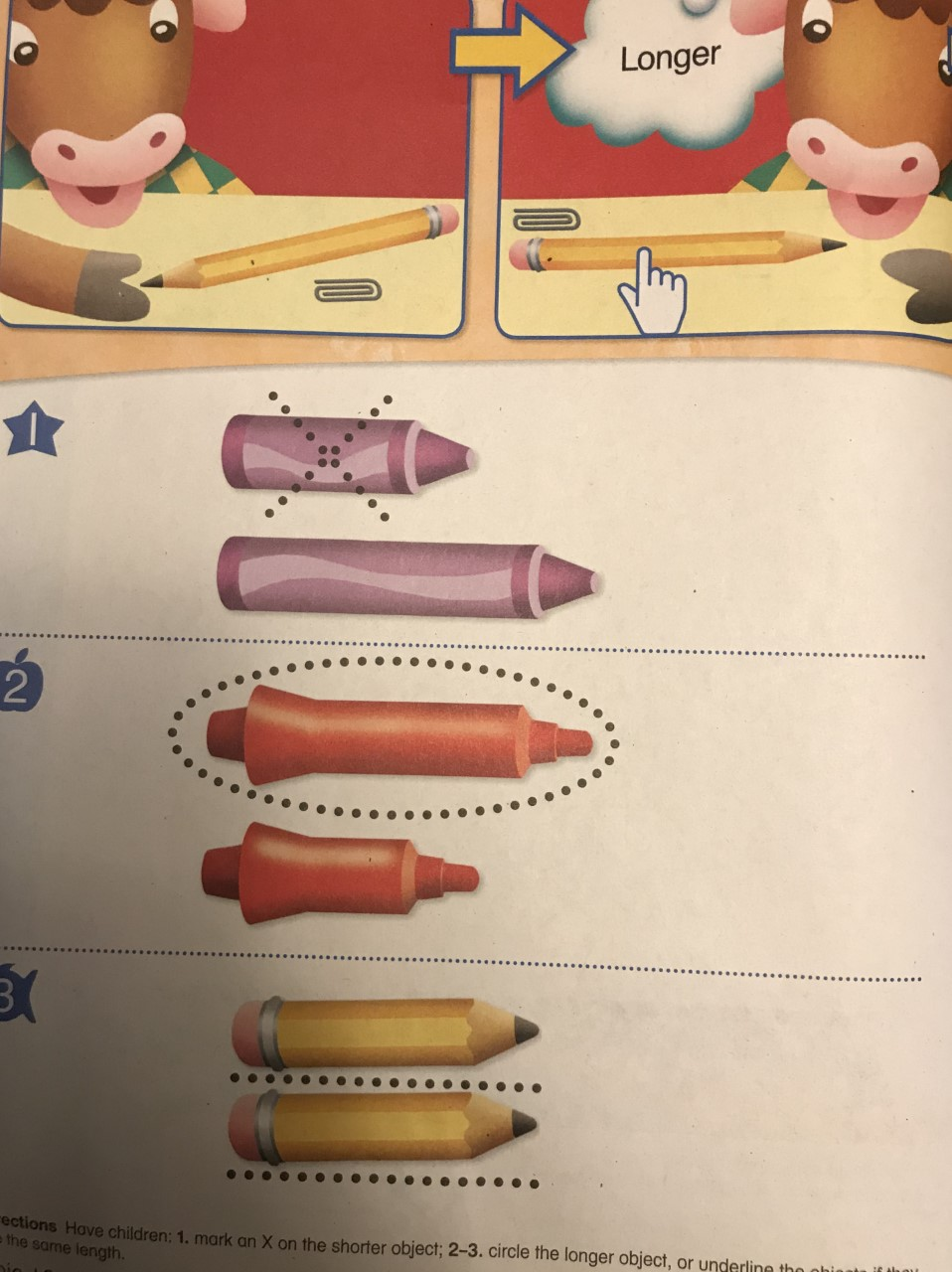 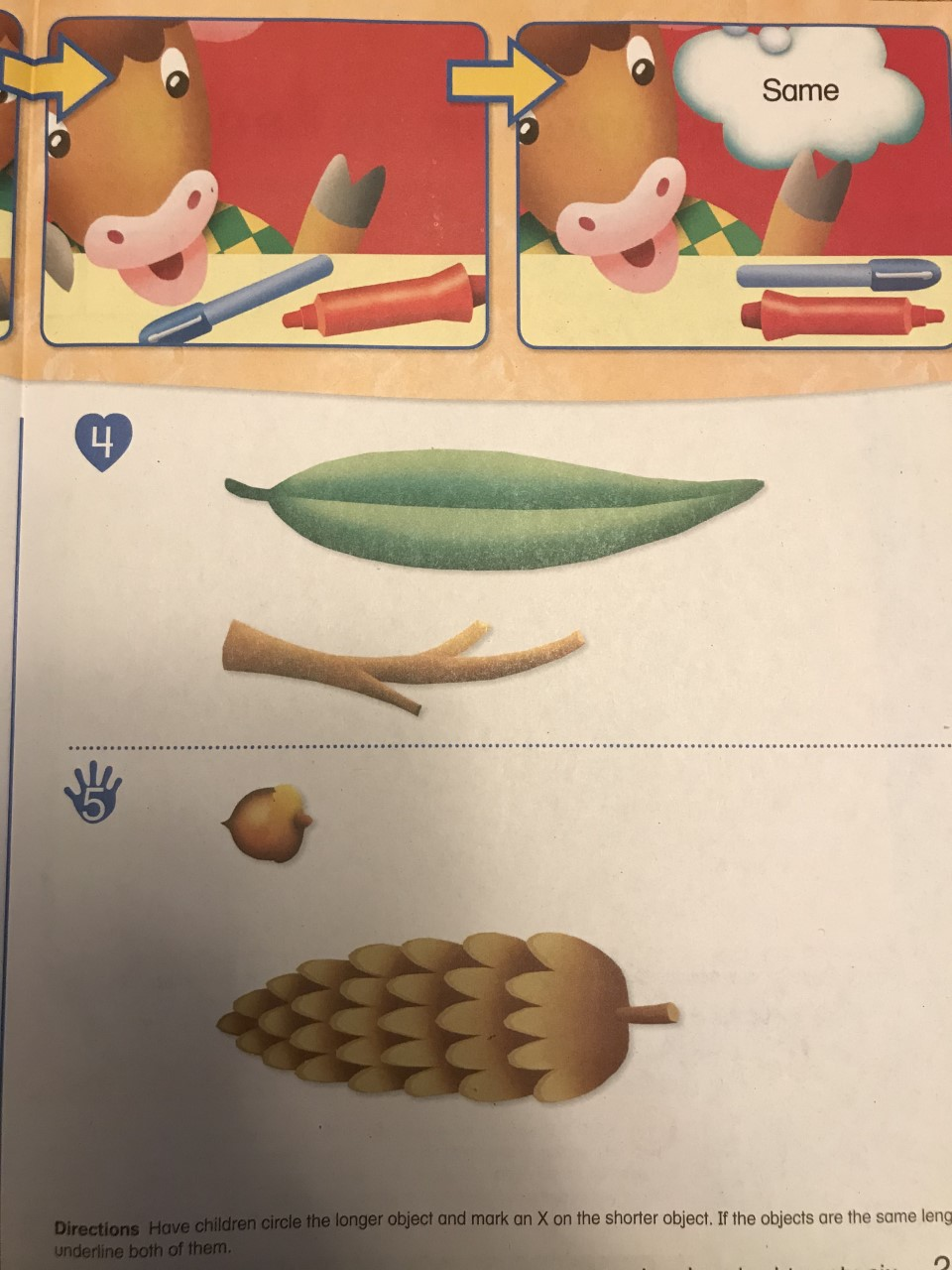 